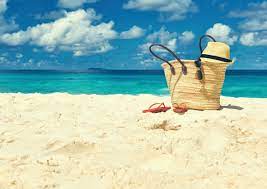 la playa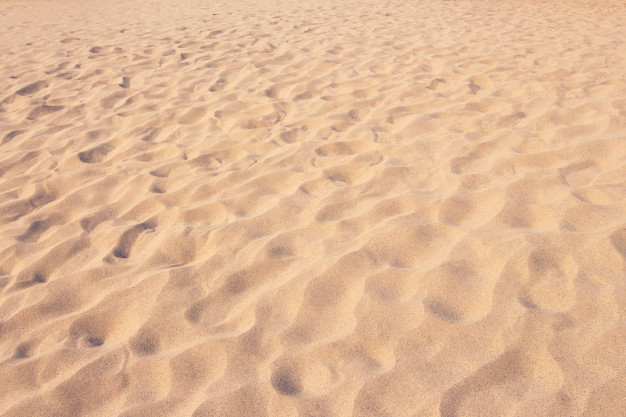 la arena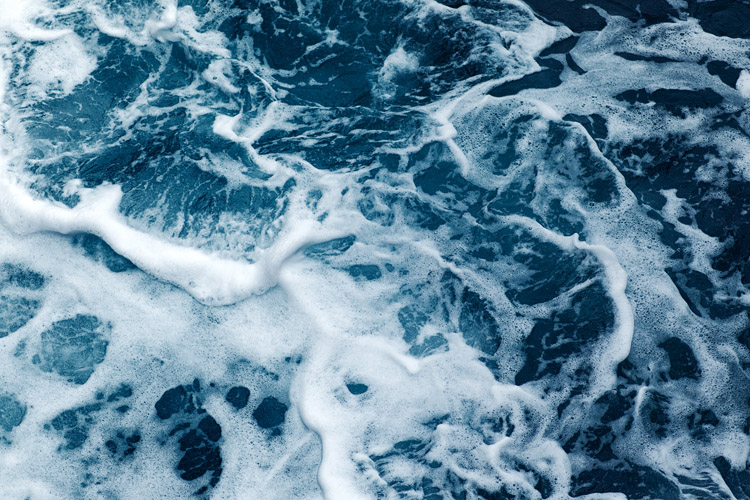 el agua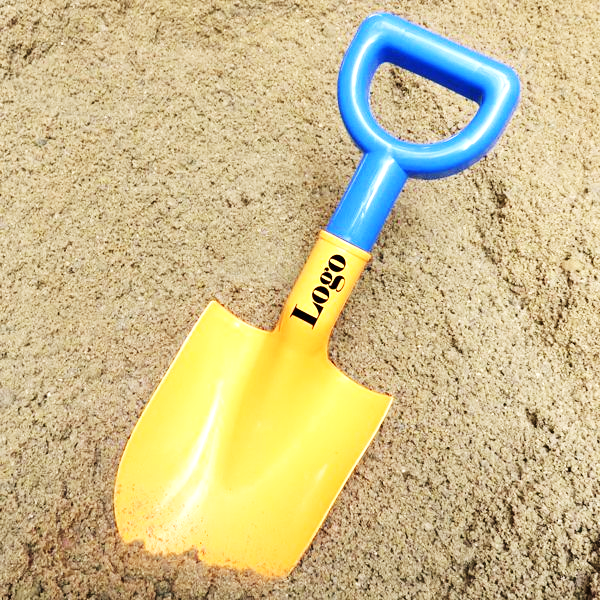 la palita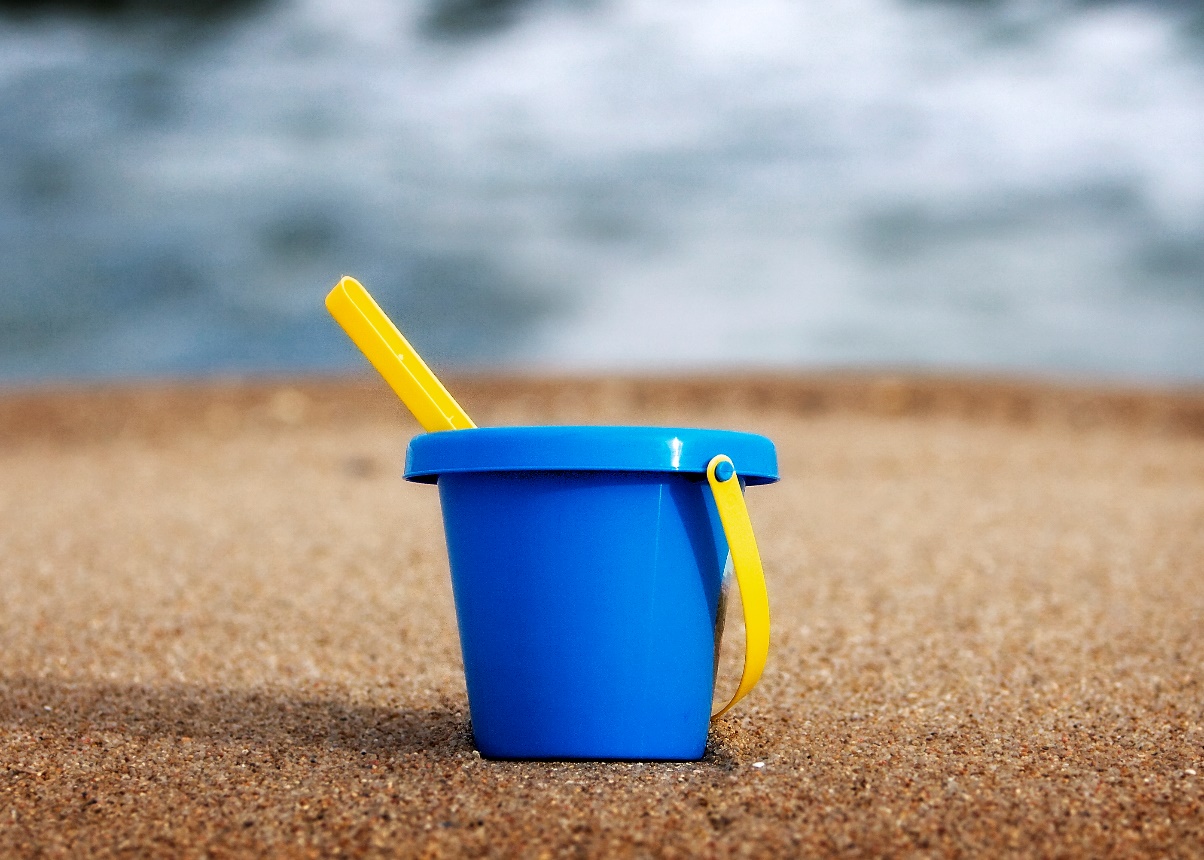 la cubeta jugar videojuegos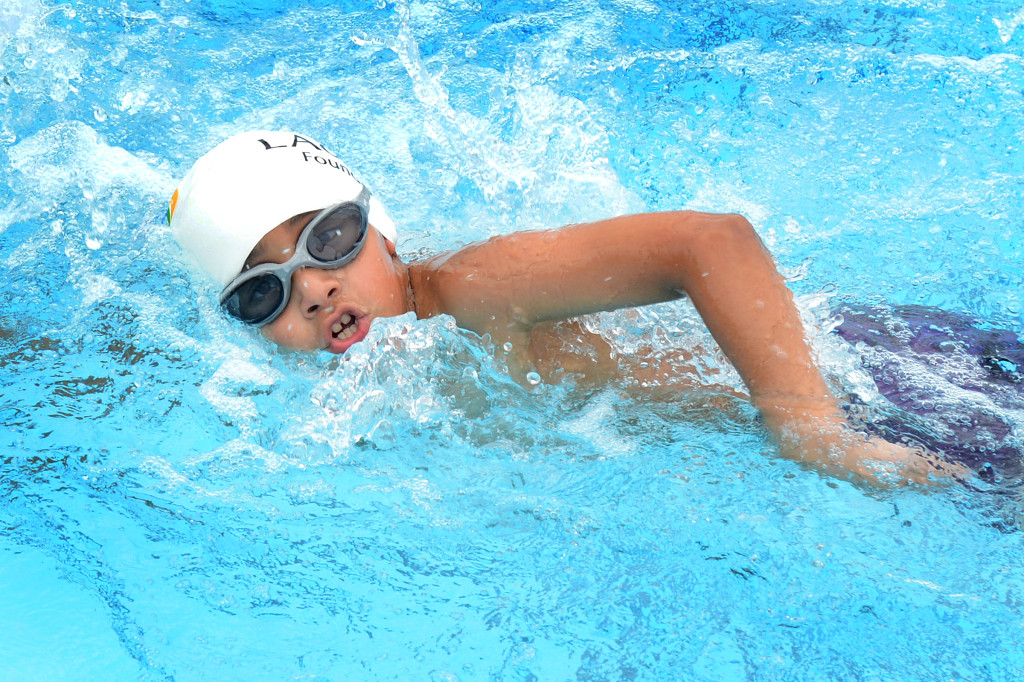 nadar 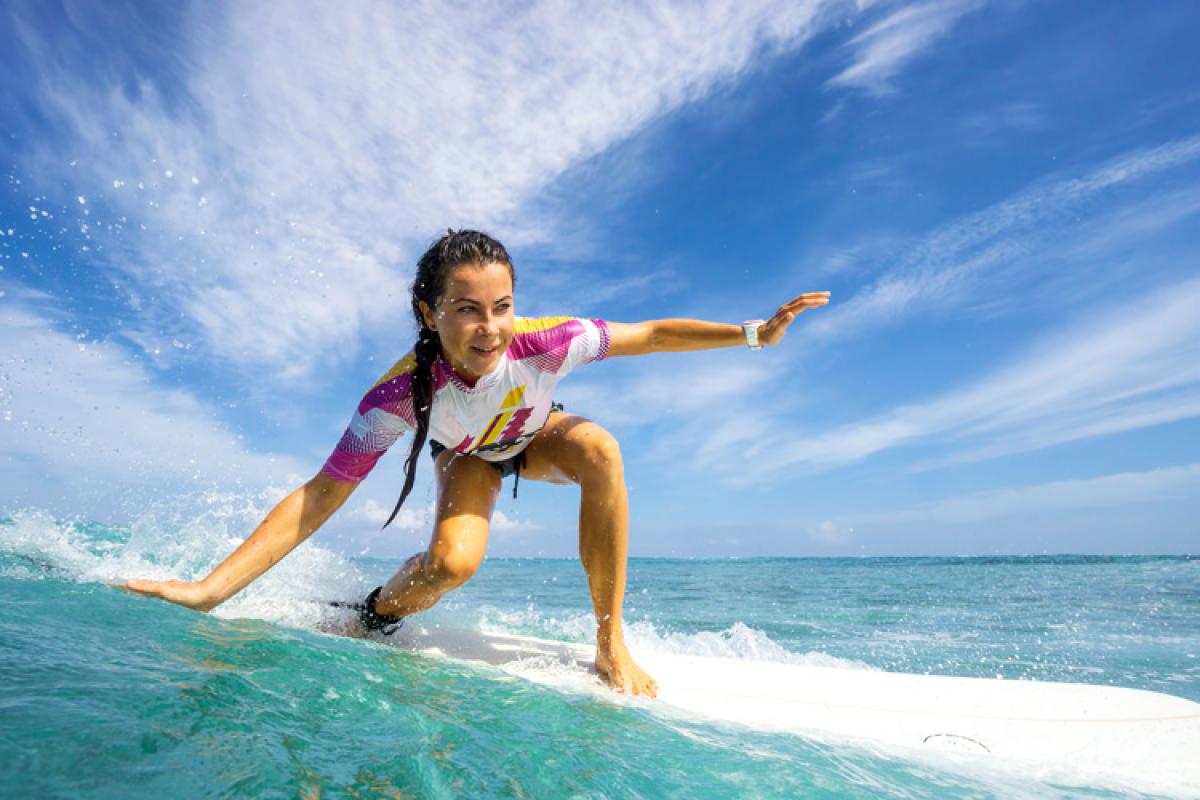 surfear jugar videojuegos